ŠPORT ZA SPROSTITEVFARTLEK……kaj za vraga je to za ena zadeva? To je eden izmed lažjih načinov za učenje vzdržljivostnega teka. »Zaresen« odgovor pa najdeš na https://sl.wikipedia.org/wiki/Fartlek.Najprej poglej kratek video: https://youtu.be/k3--juSZLvo.Organiziraš 20 minut vadbe fartleka o vzoru iz video posnetka.Navodila za vadbozačni z minuto teka,naredi 5 vaj atletske abecede na razdalji približno 30 metrov,deset minut teka v naravi: tečeš z različno hitrostjo, prilagodi hitrost terenu in počutju; po približno dveh minutah teka, narediš vaje za moč nog; nadaljuješ s tekom dve minuti; narediš vaje za moč rok; dve minuti teka; vaje za stabilizacijo oziroma moč trupa; dve minuti teka; 5 kratkih šprintov na razdalji približno 30 metrov; dve minuti teka.Vmesne vaje izberi sam, pomagaj si z internetom, veliko posnetkov je na strani YouTube, tudi z iskalnikom Google si lahko pomagaš. Vaje izvajaj z lastnim telesom ali z majhnimi bremeni.Teči tako hitro, da ne boš čutil slabosti ali težjih bolečin. V primeru, če se slabost ali bolečine pojavijo, najprej zmanjšaj hitrost teka. Če s tem ukrepom ne boš uspešen, se ustaviš in narediš vmesne vaje. Ko bolečine minejo, nadaljuj s tekom.raztezne vaje – naredili smo jih prejšnjo uro.Vadbo spremljaj z aplikacijo in shrani v telefon.Vadbo bo dodatno olajšala družba. Poskusi prepričati še nekoga, da se ti pridruži. Ne pozabi na tekočino in varnost pri vadbi.Želim ti dobro in uspešno vadbo.Učitelj Aleš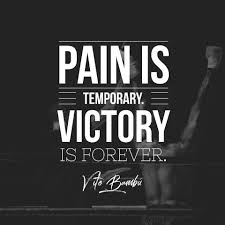 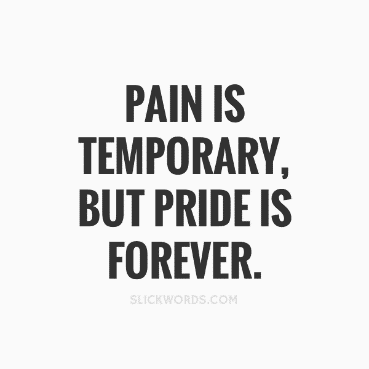 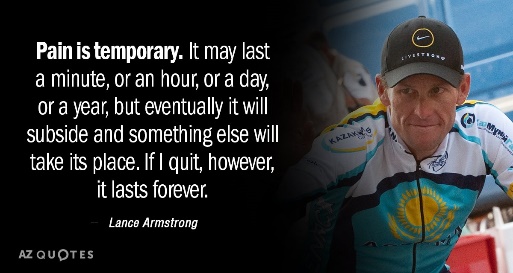 